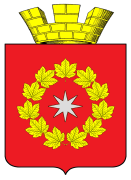 ПОСТАНОВЛЕНИЕАДМИНИСТРАЦИИ ГОРОДСКОГО ПОСЕЛЕНИЯ Р.П. ОКТЯБРЬСКИЙ ОКТЯБРЬСКОГО МУНИЦИПАЛЬНОГО РАЙОНА ВОЛГОГРАДСКОЙ ОБЛАСТИпроект«___»_______ 201__ года                                                                            № «Об утверждении Положения о порядкеи условиях размещения объектов на земляхили земельных участках, находящихсяв муниципальной собственностигородского поселения р.п. Октябрьский,без предоставления земельных участкови установления сервитутов»В соответствии с пунктом 3 статьи 39.36 Земельного кодекса Российской Федерации, Постановлением Правительства РФ от 03.12.2014 № 1300 «Об утверждении перечня видов объектов, размещение которых может осуществляться на землях или земельных участках, находящихся в государственной или муниципальной собственности, без предоставления земельных участков и установления сервитутов»ПОСТАНОВЛЯЮ:1. Утвердить прилагаемое Положение о порядке и условиях размещения объектов на землях или земельных участках, находящихся в  муниципальной собственности городского поселения р.п. Октябрьский, без предоставления земельных участков и установления сервитутов.2. Настоящее постановление вступает в силу с момента подписания и подлежит обнародованию.3. Контроль за исполнением настоящего постановления оставляю за собой.Глава городскогопоселения р.п. Октябрьский                                                            А.С. СтариковУтвержденоПостановлением администрации городскогоПоселения р.п. Октябрьский«__»_______2019г. № ___Положение о порядке и условиях размещения объектов на землях или земельных участках, находящихся в муниципальной собственности городского поселения р.п. Октябрьский, без предоставления земельных участков и установления сервитутов1. Настоящее Положение разработано в соответствии со статьей 39.36 Земельного кодекса Российской Федерации и определяет порядок и условия размещения объектов, виды которых установлены Постановлением Правительства Российской Федерации от 03.12.2014 № 1300 «Об утверждении перечня видов объектов, размещение которых может осуществляться на землях или земельных участках, находящихся в государственной или муниципальной собственности, без предоставления земельных участков и установления сервитутов» (далее соответственно - объекты, перечень).2. Объекты размещаются на землях или земельных участках, находящихся в муниципальной собственности городского поселения р.п. Октябрьский, землях или земельных участках, расположенных на территории городского поселения р.п. Октябрьский, государственная собственность на которые не разграничена (далее по тексту – земли), без предоставления земельных участков и установления сервитутов на основании решения администрации городского поселения р.п. Октябрьский, являющейся уполномоченным органом на распоряжение соответствующими земельными участками, находящимися в муниципальной собственности и участками, государственная собственность на которые не разграничена (далее - уполномоченный орган).3. Для получения права на размещение объекта на землях без предоставления земельных участков и установления сервитутов заинтересованное лицо (далее также - заявитель) обращается в уполномоченный орган с соответствующим заявлением. Указанное заявление может быть подано через многофункциональный центр предоставления государственных и муниципальных услуг в соответствии с соглашением о взаимодействии между многофункциональным центром предоставления государственных и муниципальных услуг и уполномоченным органом.4. В заявлении должны быть указаны:а) фамилия, имя и отчество (при наличии), место жительства заявителя и реквизиты документа, удостоверяющего его личность (в случае, если заявление подается физическим лицом);б) наименование, место нахождения, организационно-правовая форма и сведения о государственной регистрации заявителя в Едином государственном реестре юридических лиц (в случае, если заявление подается юридическим лицом);в) фамилия, имя и отчество (при наличии) представителя заявителя и реквизиты документа, подтверждающего его полномочия (в случае, если заявление подается представителем заявителя);г) почтовый адрес, адрес электронной почты, номер телефона для связи с заявителем или представителем заявителя;д) адрес или описание местоположения земель или земельного участка;е) кадастровый номер земельного участка (при наличии);ж) вид размещаемого объекта в соответствии с перечнем;з) предполагаемый срок использования земель или земельного участка (срок использования земель или земельного участка не может превышать срок размещения и эксплуатации объекта).5. К заявлению прилагаются:а) копия документа, удостоверяющего личность заявителя, или копия документа, удостоверяющего личность представителя заявителя, и документа, подтверждающего полномочия представителя заявителя, в случае, если заявление подается представителем заявителя;б) схема границ предполагаемых к использованию земель или части земельного участка на кадастровом плане территории по форме согласно приложению к настоящему Положению с указанием координат характерных точек границ территории в системе координат, применяемой при ведении государственного кадастра недвижимости на территории Волгоградской области, подготовленная на основе материалов инженерно-геодезических изысканий в масштабе 1:2000 - 1:500 с учетом сведений государственного кадастра недвижимости;в) кадастровая выписка о земельном участке или кадастровый паспорт земельного участка (прилагается по инициативе заявителя);г) выписка из Единого государственного реестра недвижимости о зарегистрированных правах на земельный участок (прилагается по инициативе заявителя).В случае если указанные в подпунктах "в" - "г" настоящего пункта документы не представлены заявителем, данные документы запрашиваются уполномоченным органом в порядке межведомственного информационного взаимодействия.6. Размещаемый объект должен соответствовать документам территориального планирования.7. Уполномоченный орган в течение 10 рабочих дней со дня получения заявления и прилагаемых к нему документов принимает решение об использовании земель заинтересованным лицом без предоставления земельного участка и установления сервитута для размещения объекта (далее - использование земель или земельного участка) либо об отказе в использовании земель.8. Решение об использовании земель должно содержать:а) указание об обязанности лиц, получивших право на использование земель или земельных участков, выполнения требования о приведении таких земель или земельных участков в состояние, пригодное для их использования в соответствии с разрешенным использованием, и проведения необходимых работ по рекультивации в случае, если использование земель или земельных участков привело к порче или уничтожению плодородного слоя почвы в границах таких земель или земельных участков;б) указание о возможности предоставления земельного участка физическому или юридическому лицу без прекращения предоставленного права использования земель или земельного участка, за исключением случаев, если объекты размещены в целях технологического присоединения и их размещение приводит к невозможности использования земельных участков в соответствии с их разрешенным использованием;в) указание об осуществлении приемки в эксплуатацию размещаемого объекта с участием представителя уполномоченного органа;г) требование об обеспечении установления охранных зон в соответствии с требованиями федерального законодательства.9. Решение об отказе в использовании земель или земельного участка принимается в случаях, если:а) заявление подано с нарушением требований, установленных пунктами 5, 6 настоящего Положения;б) в заявлении указаны предполагаемые к размещению объекты, не предусмотренные перечнем;в) размещение объектов приведет к невозможности использования земельного участка в соответствии с его разрешенным использованием;г) размещаемые объекты не соответствуют утвержденным документам территориального планирования.10. Решение об использовании земель или земельного участка или об отказе в использовании земель или земельного участка в течение трех рабочих дней со дня его принятия направляется уполномоченным органом заявителю заказным письмом с приложением представленных им документов.11. В течение 10 рабочих дней со дня принятия решения об использовании земель или земельного участка уполномоченный орган направляет копию этого решения с приложением схемы границ предполагаемых к использованию земель или части земельного участка на кадастровом плане территории в федеральный орган исполнительной власти, уполномоченный на осуществление государственного земельного надзора.Приложение. Схема границ предполагаемых к использованию земель или части земельного участка на кадастровом плане территории (Форма)Приложениек Положению о порядке и условияхразмещения объектов на землях или земельных участках,находящихся в муниципальной собственности городскогопоселения р.п. Октябрьский, без предоставления земельныхучастков и установления сервитутовФормаСХЕМА ГРАНИЦпредполагаемых к использованию земель или части земельного участкана кадастровом плане территорииЧертеж размещения объекта на предполагаемых к использованию землях муниципальной собственности, землях, государственная собственность на которые не разграничена, выполненный на основе материалов инженерно-геодезических изысканий в масштабе 1:2000 - 1:500 с учетом сведений государственного кадастра недвижимостиЧертеж размещения объектана предполагаемых к использованию землях муниципальной собственности, землях, государственная собственность на которые не разграничена,выполненный на основе материалов инженерно-геодезических изысканийв масштабе 1:2000 - 1:500 с учетом сведений государственногокадастра недвижимости

                              (место чертежа)

___________________________________________________________________________Каталог координат характерных точек границ территории           Каталог координат характерных точек границ территорииОписание границ смежных землепользователей                Описание границ смежных землепользователей
Условные обозначения:                      Экспликация земель:
Заявитель ________________________________           (подпись, расшифровка подписи)
М.П.(для юридических лиц ииндивидуальных предпринимателей)Объект:Местоположение объекта и кадастровый номер земельного участка (кадастровый номер кадастрового квартала, в случае если земельный участок не поставлен на государственный кадастровый учет):Площадь предполагаемых к использованию земель или земельного участка:Категория земель:Вид разрешенного использования земель или земельного участка:Ограничения использования земель или земельного участка, в том числе:наличие объектов инженерной инфраструктуры и их характеристики:наличие объектов транспортной инфраструктуры и их характеристики:наличие и параметры охранных, санитарно-защитных и иных зон, в том числе проектируемых:наличие особо охраняемых природных территорий, объектов культурного наследия, иных территорий и объектов, ограничивающих использование земельного участка:N точкиДирекционный угол, °, ', "Длина линии, мX, мY, мОт точки N ___ до точки N ____ -От точки N ___ до точки N ____ -От точки N ___ до точки N ____ -